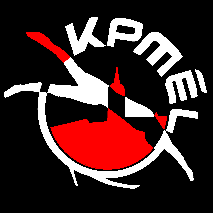 Klub plavců mělnických, z. s.pořádáKRAJSKÝ PŘEBOR – DLOUHÉ TRATĚVšeobecná ustanovení: Datum: neděle 24.3.2019Místo: Krytý plavecký bazén Mělník Závodiště:  bazén 25 m, 6 drah oddělených plováky, hloubka 1,2 – 4,8 m Přihlášky: středa 20.3.2019 on-line systémem ČSPS nebo  na e-mail: kpmel@kpmel.cz pouze ve formátu txt nebo xls. pro export Odhlášky: nejpozději   do 12:00 hod. sobota 23. 3 2019, ostatní až na místě ráno při prezenciKvalifikace: přihlášený čas Startují: přijatí závodníci klubů Ústeckého kraje a KPMěl. Za zdravotní stav závodníků zodpovídá vedoucí družstva. Kategorie: mladší, starší žáci a žačky, dorostenci a dorostenkyTechnická ustanovení: Závodí se podle Pravidel plavání, Soutěžního řádu a ustanovení tohoto rozpisu. V soutěži bude použito pravidlo jednoho startu. Plave se přímo na čas dle přihlášených časů, všechny kategorie dohromady, rozdělení bude provedeno ve výsledcích. Plavat se bude po dvou na dráze Finanční podmínky: startovné 20,- Kč za každý přihlášený startCeny: první tři závodníci a závodnice v každé kategorii a disciplíně obdrží diplom a medaili Prezence: 8:00 – 8:30 hod v kanceláři Plaveckého školy Zvláštní ustanovení: Každý zúčastněný oddíl nahlásí dopředu rozhodčí.                                       Start závodů v 9:00. Konec musí být nejpozději do 14:00Do bazénu bude umožněn vstup v 7.50 hod. – každý klub bude mít v plavecké hale předem vyhrazený prostorŽádáme vedoucí družstev, aby dohlédli na udržování pořádku v prostorách bazénu a přezouvání při vstupu do vestibulu bazénu.Informace: Petr Lukášek, tel 605148437, e-mail: kpmel@kpmel.czČasový pořad a rozpis závodů:Neděle  24. 3. 2019rozplavání od 8,00 hodin do 8,50 hodin, zahájení závodů v 9,00 hodin1. 800 m volný způsob žačky a dorostenky2. 800 m volný způsob žáci a dorostenci20 min pauza 3. 1500 m volný způsob žačky a dorostenky4. 1500 m volný způsob žáci a dorostenci                                                         Petr Lukášek